Faculté des sciences économiques, commerciales et des sciences de gestion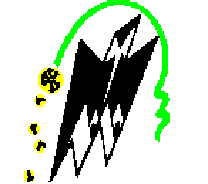 Faculté des sciences économiques, commerciales et des sciences de gestionFaculté des sciences économiques, commerciales et des sciences de gestionFaculté des sciences économiques, commerciales et des sciences de gestionFaculté des sciences économiques, commerciales et des sciences de gestionFaculté des sciences économiques, commerciales et des sciences de gestionFaculté des sciences économiques, commerciales et des sciences de gestionFaculté des sciences économiques, commerciales et des sciences de gestionFaculté des sciences économiques, commerciales et des sciences de gestionFaculté des sciences économiques, commerciales et des sciences de gestionFaculté des sciences économiques, commerciales et des sciences de gestionDépartement des sciences Financières et ComptabilitéAnnée universitaire 2023/2024Département des sciences Financières et ComptabilitéAnnée universitaire 2023/2024Département des sciences Financières et ComptabilitéAnnée universitaire 2023/2024Département des sciences Financières et ComptabilitéAnnée universitaire 2023/2024Département des sciences Financières et ComptabilitéAnnée universitaire 2023/2024Département des sciences Financières et ComptabilitéAnnée universitaire 2023/2024Département des sciences Financières et ComptabilitéAnnée universitaire 2023/2024Département des sciences Financières et ComptabilitéAnnée universitaire 2023/2024Département des sciences Financières et ComptabilitéAnnée universitaire 2023/2024Département des sciences Financières et ComptabilitéAnnée universitaire 2023/2024Département des sciences Financières et ComptabilitéAnnée universitaire 2023/2024PLANNING DES EXAMENS DE RATTRAPAGE DU SEMESTRE 02MASTER 01 AUDIT ET COMPTABILITEPLANNING DES EXAMENS DE RATTRAPAGE DU SEMESTRE 02MASTER 01 AUDIT ET COMPTABILITEPLANNING DES EXAMENS DE RATTRAPAGE DU SEMESTRE 02MASTER 01 AUDIT ET COMPTABILITEPLANNING DES EXAMENS DE RATTRAPAGE DU SEMESTRE 02MASTER 01 AUDIT ET COMPTABILITEPLANNING DES EXAMENS DE RATTRAPAGE DU SEMESTRE 02MASTER 01 AUDIT ET COMPTABILITEPLANNING DES EXAMENS DE RATTRAPAGE DU SEMESTRE 02MASTER 01 AUDIT ET COMPTABILITEPLANNING DES EXAMENS DE RATTRAPAGE DU SEMESTRE 02MASTER 01 AUDIT ET COMPTABILITEPLANNING DES EXAMENS DE RATTRAPAGE DU SEMESTRE 02MASTER 01 AUDIT ET COMPTABILITEPLANNING DES EXAMENS DE RATTRAPAGE DU SEMESTRE 02MASTER 01 AUDIT ET COMPTABILITEPLANNING DES EXAMENS DE RATTRAPAGE DU SEMESTRE 02MASTER 01 AUDIT ET COMPTABILITEPLANNING DES EXAMENS DE RATTRAPAGE DU SEMESTRE 02MASTER 01 AUDIT ET COMPTABILITEJourJourHoraireHoraireHoraireMatièreMatièreMatièreMatièreLieux Lieux Jeudi 06 Juin 2024Jeudi 06 Juin 202408H3008H3008H30Logiciel statistiqueLogiciel statistiqueLogiciel statistiqueLogiciel statistiqueG01 : Salle 12 SG G02 : Salle 13 SGG03 : Salle 14 SGG01 : Salle 12 SG G02 : Salle 13 SGG03 : Salle 14 SGDimanche 09 Juin   2024Dimanche 09 Juin   202408H3008H3008H30Comptabilité sectorielle Comptabilité sectorielle Comptabilité sectorielle Comptabilité sectorielle G01 : Salle 12 SG G02 : Salle 13 SGG03 : Salle 14 SGG01 : Salle 12 SG G02 : Salle 13 SGG03 : Salle 14 SGLundi 10 Juin   2024Lundi 10 Juin   202408H3008H3008H30Normes internationales d'Audit  2Normes internationales d'Audit  2Normes internationales d'Audit  2Normes internationales d'Audit  2G01 : Salle 12 SG G02 : Salle 13 SGG03 : Salle 14 SGG01 : Salle 12 SG G02 : Salle 13 SGG03 : Salle 14 SGLundi 10 Juin  2024Lundi 10 Juin  202413H0013H0013H00AnglaisAnglaisAnglaisAnglaisG01 : Salle 12 SG G02 : Salle 13 SGG03 : Salle 14 SGG01 : Salle 12 SG G02 : Salle 13 SGG03 : Salle 14 SGMardi 11 Juin  2024Mardi 11 Juin  202408H3008H3008H30Déontologie de la profession comptableDéontologie de la profession comptableDéontologie de la profession comptableDéontologie de la profession comptableG01 : Salle 12 SG G02 : Salle 13 SGG03 : Salle 14 SGG01 : Salle 12 SG G02 : Salle 13 SGG03 : Salle 14 SGMercredi 12 Juin  2024Mercredi 12 Juin  202408H3008H3008H30IFRS 2IFRS 2IFRS 2IFRS 2G01 : Salle 12 SG G02 : Salle 13 SGG03 : Salle 14 SGG01 : Salle 12 SG G02 : Salle 13 SGG03 : Salle 14 SGMercredi 12 Juin 2024Mercredi 12 Juin 202413H0013H0013H00Méthodologie Méthodologie Méthodologie Méthodologie G01 : Salle 12 SG G02 : Salle 13 SGG03 : Salle 14 SGG01 : Salle 12 SG G02 : Salle 13 SGG03 : Salle 14 SGJeudi 13 Juin 2024Jeudi 13 Juin 202408H3008H3008H30                Comptabilité des sociétés 2                 Comptabilité des sociétés 2                 Comptabilité des sociétés 2                 Comptabilité des sociétés 2 G01 : Salle 12 SG G02 : Salle 13 SGG03 : Salle 14 SGG01 : Salle 12 SG G02 : Salle 13 SGG03 : Salle 14 SGFaculté des sciences économiques, commerciales et des sciences de gestionFaculté des sciences économiques, commerciales et des sciences de gestionFaculté des sciences économiques, commerciales et des sciences de gestionFaculté des sciences économiques, commerciales et des sciences de gestionFaculté des sciences économiques, commerciales et des sciences de gestionFaculté des sciences économiques, commerciales et des sciences de gestionFaculté des sciences économiques, commerciales et des sciences de gestionFaculté des sciences économiques, commerciales et des sciences de gestionFaculté des sciences économiques, commerciales et des sciences de gestionFaculté des sciences économiques, commerciales et des sciences de gestionFaculté des sciences économiques, commerciales et des sciences de gestionDépartement des sciences Financières et ComptabilitéAnnée universitaire 2023/2024Département des sciences Financières et ComptabilitéAnnée universitaire 2023/2024Département des sciences Financières et ComptabilitéAnnée universitaire 2023/2024Département des sciences Financières et ComptabilitéAnnée universitaire 2023/2024Département des sciences Financières et ComptabilitéAnnée universitaire 2023/2024Département des sciences Financières et ComptabilitéAnnée universitaire 2023/2024Département des sciences Financières et ComptabilitéAnnée universitaire 2023/2024Département des sciences Financières et ComptabilitéAnnée universitaire 2023/2024Département des sciences Financières et ComptabilitéAnnée universitaire 2023/2024Département des sciences Financières et ComptabilitéAnnée universitaire 2023/2024Département des sciences Financières et ComptabilitéAnnée universitaire 2023/2024PLANNING DES EXAMENS DE RATTRAPAGE DU SEMESTRE 02MASTER 01 FINANCE BANQUE ET ASSURANCEPLANNING DES EXAMENS DE RATTRAPAGE DU SEMESTRE 02MASTER 01 FINANCE BANQUE ET ASSURANCEPLANNING DES EXAMENS DE RATTRAPAGE DU SEMESTRE 02MASTER 01 FINANCE BANQUE ET ASSURANCEPLANNING DES EXAMENS DE RATTRAPAGE DU SEMESTRE 02MASTER 01 FINANCE BANQUE ET ASSURANCEPLANNING DES EXAMENS DE RATTRAPAGE DU SEMESTRE 02MASTER 01 FINANCE BANQUE ET ASSURANCEPLANNING DES EXAMENS DE RATTRAPAGE DU SEMESTRE 02MASTER 01 FINANCE BANQUE ET ASSURANCEPLANNING DES EXAMENS DE RATTRAPAGE DU SEMESTRE 02MASTER 01 FINANCE BANQUE ET ASSURANCEPLANNING DES EXAMENS DE RATTRAPAGE DU SEMESTRE 02MASTER 01 FINANCE BANQUE ET ASSURANCEPLANNING DES EXAMENS DE RATTRAPAGE DU SEMESTRE 02MASTER 01 FINANCE BANQUE ET ASSURANCEPLANNING DES EXAMENS DE RATTRAPAGE DU SEMESTRE 02MASTER 01 FINANCE BANQUE ET ASSURANCEPLANNING DES EXAMENS DE RATTRAPAGE DU SEMESTRE 02MASTER 01 FINANCE BANQUE ET ASSURANCEJourJourHoraireHoraireHoraireHoraireMatièreMatièreLieux Lieux Lieux Jeudi 06 Juin 2024Jeudi 06 Juin 202408h3008h3008h3008h30EconométrieEconométrieG01 : Salle  15 SGG02 : Salle  07*G01 : Salle  15 SGG02 : Salle  07*G01 : Salle  15 SGG02 : Salle  07*Dimanche 09 Juin   2024Dimanche 09 Juin   202408h3008h3008h3008h30Ingénierie financièreIngénierie financièreG01 : Salle  15 SGG02 : Salle  07*G01 : Salle  15 SGG02 : Salle  07*G01 : Salle  15 SGG02 : Salle  07*Lundi 10 Juin   2024Lundi 10 Juin   202408h3008h3008h3008h30E-BankingE-BankingG01 : Salle  15 SGG02 : Salle  07*G01 : Salle  15 SGG02 : Salle  07*G01 : Salle  15 SGG02 : Salle  07*Lundi 10 Juin 2024Lundi 10 Juin 202413h0013h0013h0013h00AnglaisAnglaisG01 : Salle  15 SGG02 : Salle  07*G01 : Salle  15 SGG02 : Salle  07*G01 : Salle  15 SGG02 : Salle  07*Mardi 11 Juin  2024Mardi 11 Juin  202408h3008h3008h3008h30Comptabilité des banques et des assurancesComptabilité des banques et des assurancesG01 : Salle  15 SGG02 : Salle  07*G01 : Salle  15 SGG02 : Salle  07*G01 : Salle  15 SGG02 : Salle  07*Mercredi 12 Juin  2024Mercredi 12 Juin  202408h3008h3008h3008h30Techniques BancaireTechniques BancaireG01 : Salle  15 SGG02 : Salle  07*G01 : Salle  15 SGG02 : Salle  07*G01 : Salle  15 SGG02 : Salle  07*Mercredi 12 Juin 2024Mercredi 12 Juin 202413h0013h0013h0013h00MéthodologieMéthodologieG01 : Salle  15 SGG02 : Salle  07*G01 : Salle  15 SGG02 : Salle  07*G01 : Salle  15 SGG02 : Salle  07*Jeudi 13 Juin 2024Jeudi 13 Juin 202408h3008h3008h3008h30Finance Islamique Finance Islamique G01 : Salle  15 SGG02 : Salle  07*G01 : Salle  15 SGG02 : Salle  07*G01 : Salle  15 SGG02 : Salle  07*Faculté des sciences économiques, commerciales et des sciences de gestionFaculté des sciences économiques, commerciales et des sciences de gestionFaculté des sciences économiques, commerciales et des sciences de gestionFaculté des sciences économiques, commerciales et des sciences de gestionFaculté des sciences économiques, commerciales et des sciences de gestionFaculté des sciences économiques, commerciales et des sciences de gestionFaculté des sciences économiques, commerciales et des sciences de gestionFaculté des sciences économiques, commerciales et des sciences de gestionFaculté des sciences économiques, commerciales et des sciences de gestionFaculté des sciences économiques, commerciales et des sciences de gestionFaculté des sciences économiques, commerciales et des sciences de gestionDépartement des sciences Financières et ComptabilitéAnnée universitaire 2023/2024Département des sciences Financières et ComptabilitéAnnée universitaire 2023/2024Département des sciences Financières et ComptabilitéAnnée universitaire 2023/2024Département des sciences Financières et ComptabilitéAnnée universitaire 2023/2024Département des sciences Financières et ComptabilitéAnnée universitaire 2023/2024Département des sciences Financières et ComptabilitéAnnée universitaire 2023/2024Département des sciences Financières et ComptabilitéAnnée universitaire 2023/2024Département des sciences Financières et ComptabilitéAnnée universitaire 2023/2024Département des sciences Financières et ComptabilitéAnnée universitaire 2023/2024Département des sciences Financières et ComptabilitéAnnée universitaire 2023/2024Département des sciences Financières et ComptabilitéAnnée universitaire 2023/2024PLANNING DES EXAMENS DE RATTRAPAGE DU SEMESTRE 02MASTER 01 FINANCE D’ENTREPRISEPLANNING DES EXAMENS DE RATTRAPAGE DU SEMESTRE 02MASTER 01 FINANCE D’ENTREPRISEPLANNING DES EXAMENS DE RATTRAPAGE DU SEMESTRE 02MASTER 01 FINANCE D’ENTREPRISEPLANNING DES EXAMENS DE RATTRAPAGE DU SEMESTRE 02MASTER 01 FINANCE D’ENTREPRISEPLANNING DES EXAMENS DE RATTRAPAGE DU SEMESTRE 02MASTER 01 FINANCE D’ENTREPRISEPLANNING DES EXAMENS DE RATTRAPAGE DU SEMESTRE 02MASTER 01 FINANCE D’ENTREPRISEPLANNING DES EXAMENS DE RATTRAPAGE DU SEMESTRE 02MASTER 01 FINANCE D’ENTREPRISEPLANNING DES EXAMENS DE RATTRAPAGE DU SEMESTRE 02MASTER 01 FINANCE D’ENTREPRISEPLANNING DES EXAMENS DE RATTRAPAGE DU SEMESTRE 02MASTER 01 FINANCE D’ENTREPRISEPLANNING DES EXAMENS DE RATTRAPAGE DU SEMESTRE 02MASTER 01 FINANCE D’ENTREPRISEPLANNING DES EXAMENS DE RATTRAPAGE DU SEMESTRE 02MASTER 01 FINANCE D’ENTREPRISEJourJourJourHoraireHoraireHoraireMatièreLieux Lieux Lieux Lieux Jeudi 06 Juin 2024Jeudi 06 Juin 2024Jeudi 06 Juin 202408h3008h3008h30EconométrieG01 : 08* G02 : 09*G03 : 10*G01 : 08* G02 : 09*G03 : 10*G01 : 08* G02 : 09*G03 : 10*G01 : 08* G02 : 09*G03 : 10*Dimanche 09 Juin   2024Dimanche 09 Juin   2024Dimanche 09 Juin   202408h3008h3008h30Fiscalité ApprofondieG01 : 08* G02 : 09*G03 : 10*G01 : 08* G02 : 09*G03 : 10*G01 : 08* G02 : 09*G03 : 10*G01 : 08* G02 : 09*G03 : 10*Lundi 10 Juin   2024Lundi 10 Juin   2024Lundi 10 Juin   202408h3008h3008h30Contrôle de gestionG01 : 08* G02 : 09*G03 : 10*G01 : 08* G02 : 09*G03 : 10*G01 : 08* G02 : 09*G03 : 10*G01 : 08* G02 : 09*G03 : 10*Lundi 10 Juin 2024Lundi 10 Juin 2024Lundi 10 Juin 202413h0013h0013h00AnglaisG01 : 08* G02 : 09*G03 : 10*G01 : 08* G02 : 09*G03 : 10*G01 : 08* G02 : 09*G03 : 10*G01 : 08* G02 : 09*G03 : 10*Mardi 11 Juin  2024Mardi 11 Juin  2024Mardi 11 Juin  202408h3008h3008h30Evaluation des entreprisesG01 : 08* G02 : 09*G03 : 10*G01 : 08* G02 : 09*G03 : 10*G01 : 08* G02 : 09*G03 : 10*G01 : 08* G02 : 09*G03 : 10*Mercredi 12 Juin  2024Mercredi 12 Juin  2024Mercredi 12 Juin  202408h3008h3008h30MéthodologieG01 : 08* G02 : 09*G03 : 10*G01 : 08* G02 : 09*G03 : 10*G01 : 08* G02 : 09*G03 : 10*G01 : 08* G02 : 09*G03 : 10*Mercredi 12 Juin 2024Mercredi 12 Juin 2024Mercredi 12 Juin 202413h0013h0013h00Ingénierie financièreG01 : 08* G02 : 09*G03 : 10*G01 : 08* G02 : 09*G03 : 10*G01 : 08* G02 : 09*G03 : 10*G01 : 08* G02 : 09*G03 : 10*G01 : 08* G02 : 09*G03 : 10*G01 : 08* G02 : 09*G03 : 10*G01 : 08* G02 : 09*G03 : 10*G01 : 08* G02 : 09*G03 : 10*Jeudi 13 Juin 2024Jeudi 13 Juin 2024Jeudi 13 Juin 202408h3008h3008h30Législation bancaire et financière